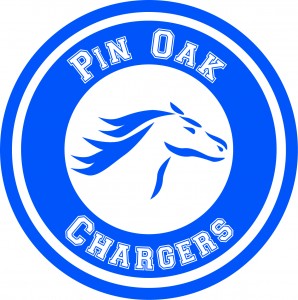 Student Name 								     class period 		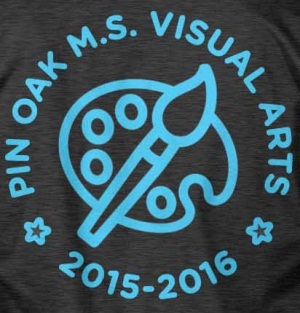 Parent Name 									Parent email 									Parent phone 									Please indicate quantity $20.00______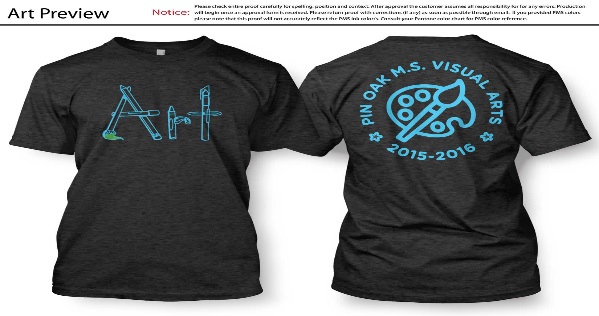 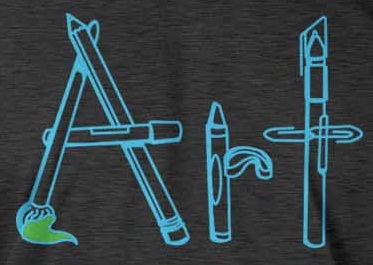 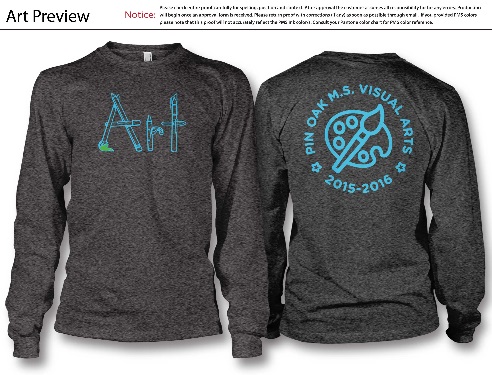 $25.00_______                                                                                                                                 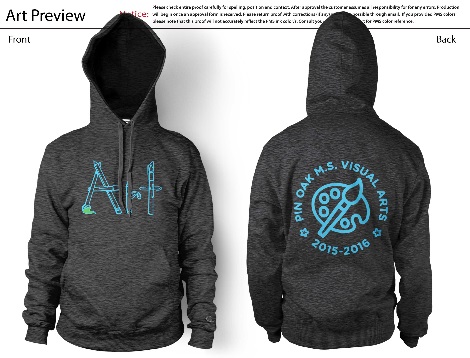 Syle                 Size:ASAMALAXLCostShort sleeve $15Long sleeve $20Pullover Hoodie $25Total Amount Due:Total Amount Due:Total Amount Due:Total Amount Due:Total Amount Due: